APPLICATION FOR EMPLOYMENT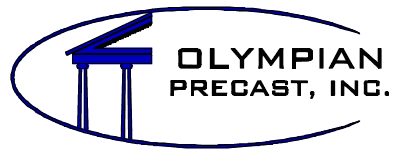  An Equal Opportunity Employer        (Application will remain active for 30 days)Position  Applied For: ______________________________________________   Referral Source: _________________Name: ___________________________________________________  E-Mail Address_____________________________	Last	First  	M.I.Address:  _________________________________________________________________   Phone:  (_____)___________	Street	City	State                   ZipAre you taking or do you plan to take any additional education?  If so, what? 	SKILLS / ABILITIES:List any software or machines you are skilled in using: 	 List any skills or abilities you have which are pertinent to the position, including hobbies or related interests: 	Will you be able to perform the essential functions of the job, with or without reasonable accommodation?   Yes         NoAs a final step in the hiring process, an applicant may be subject to an employment entrance exam that may include screening for illegal drugs.  Applicants who confirm positive on drug screening will not be considered for employment.  If a job offer is made, it may be made contingent upon the successful passing of a physical.I CERTIFY that the facts contained in this application are true and complete, and understand that if employed, false, misleading or incomplete statements on this application shall be grounds for immediate dismissal.I AUTHORIZE the company to investigate and verify any information contained in my application or pre-hire interviews, including my previous employment, education and background.  I further release all parties from all liability for any damage that may result from furnishing or receiving such information.I UNDERSTAND and agree that my employment and compensation may be terminated at any time without prior notice, with or without reason, at the option of the company or myself, and understand that no representative of the company, other than the President, has authority to enter into any agreement contrary to the foregoing.Date:	 _______________________  Signature of Applicant:_________________________________________________Are you at least 18 years of age?	  	 Yes   NoAre legally authorized to work in the U.S.?    Yes   No(Proof of eligibility is required at time of hire)  
Date you are able to start work: ________________________May we contact your current employer?		 Yes   NoAre you on layoff status or subject 
to recall elsewhere?				 Yes   NoIf hired, how long do you plan to continue
working for the company? ________________________Do you wish to work: Full-time	 Part-time	TemporaryAre you willing and available to work?	
 Days		 Evenings	 Nights
 Overtime	 Weekends	 HolidaysAre you at least 18 years of age?	  	 Yes   NoAre legally authorized to work in the U.S.?    Yes   No(Proof of eligibility is required at time of hire)  
Date you are able to start work: ________________________May we contact your current employer?		 Yes   NoAre you on layoff status or subject 
to recall elsewhere?				 Yes   NoIf hired, how long do you plan to continue
working for the company? ________________________Do you wish to work: Full-time	 Part-time	TemporaryAre you willing and available to work?	
 Days		 Evenings	 Nights
 Overtime	 Weekends	 HolidaysIf applying for a job that requires one, 
do you have a valid driver’s license?	            Yes   NoDo you smoke?				            Yes   NoHave you previously applied with us?		        Yes   No  When ____________________________________________Have you previously worked with us?		        Yes   No  When ____________________________________________Are any of your records under a different name?  Yes   No  If so, what name ___________________________________Do you have any relatives working for us?	  	      Yes   No  If so, who? ________________________________________Is there any reason you might be unable to
meet our attendance requirements?			      Yes   NoIf yes, please explain ___________________________________________________________________________________If applying for a job that requires one, 
do you have a valid driver’s license?	            Yes   NoDo you smoke?				            Yes   NoHave you previously applied with us?		        Yes   No  When ____________________________________________Have you previously worked with us?		        Yes   No  When ____________________________________________Are any of your records under a different name?  Yes   No  If so, what name ___________________________________Do you have any relatives working for us?	  	      Yes   No  If so, who? ________________________________________Is there any reason you might be unable to
meet our attendance requirements?			      Yes   NoIf yes, please explain ___________________________________________________________________________________If applying for a job that requires one, 
do you have a valid driver’s license?	            Yes   NoDo you smoke?				            Yes   NoHave you previously applied with us?		        Yes   No  When ____________________________________________Have you previously worked with us?		        Yes   No  When ____________________________________________Are any of your records under a different name?  Yes   No  If so, what name ___________________________________Do you have any relatives working for us?	  	      Yes   No  If so, who? ________________________________________Is there any reason you might be unable to
meet our attendance requirements?			      Yes   NoIf yes, please explain ___________________________________________________________________________________EDUCATION/
TRAININGName and Location of SchoolName and Location of SchoolDid You Graduate?Subjects StudiedHigh SchoolCollegeOther Training (particularly that led to license or certification)JOB REQUIREMENTSPLEASE LIST WORK EXPERIENCE, INCLUDING MILITARY AND VOLUNTEER EXPERIENCEPLEASE LIST WORK EXPERIENCE, INCLUDING MILITARY AND VOLUNTEER EXPERIENCEPLEASE LIST WORK EXPERIENCE, INCLUDING MILITARY AND VOLUNTEER EXPERIENCEPresent or Last Employer:Present or Last Employer:Present or Last Employer:  Address:										Phone:  (            )  Address:										Phone:  (            )  Address:										Phone:  (            )  Start Date: 			  Leaving Date: 			  Supervisor: 			   Rate of Pay $  Start Date: 			  Leaving Date: 			  Supervisor: 			   Rate of Pay $  Start Date: 			  Leaving Date: 			  Supervisor: 			   Rate of Pay $  Job Title & Duties:  Job Title & Duties:  Job Title & Duties:  Why Did You Leave?   Why Did You Leave?   Why Did You Leave? Previous Employer:Previous Employer:Previous Employer:  Address:										Phone:  (            )  Address:										Phone:  (            )  Address:										Phone:  (            )  Start Date: 			  Leaving Date: 			  Supervisor: 			   Rate of Pay $  Start Date: 			  Leaving Date: 			  Supervisor: 			   Rate of Pay $  Start Date: 			  Leaving Date: 			  Supervisor: 			   Rate of Pay $  Job Title & Duties:  Job Title & Duties:  Job Title & Duties: Why Did You Leave?  Why Did You Leave?  Why Did You Leave? Previous Employer:Previous Employer:Previous Employer:  Address:										Phone:  (            )  Address:										Phone:  (            )  Address:										Phone:  (            )  Start Date: 			  Leaving Date: 			  Supervisor: 			   Rate of Pay $  Start Date: 			  Leaving Date: 			  Supervisor: 			   Rate of Pay $  Start Date: 			  Leaving Date: 			  Supervisor: 			   Rate of Pay $  Job Title & Duties:  Job Title & Duties:  Job Title & Duties:  Why Did You Leave?   Why Did You Leave?   Why Did You Leave? PERSONAL REFERENCEPERSONAL REFERENCEPERSONAL REFERENCEName: 											Phone:  (            ) Name: 											Phone:  (            ) Name: 											Phone:  (            ) Address:Address:Address:Occupation:									How Long Known:Occupation:									How Long Known:Occupation:									How Long Known:PLEASE READ EACH OF THE FOLLOWING ITEMS BEFORE SIGNING THIS APPLICATION